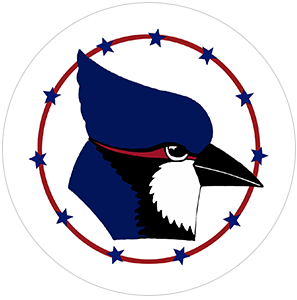 HSA PAYROLL DEDUCTION AGREEMENTBy signing this agreement, I hereby authorize Merrill Area Public Schools to initiate deductions from my payroll for the purpose of funding my Health Savings Account (HSA). By signing this, I certify the following:The account is designated as a Health Savings Account.The account is in my name. ______ Adding a new HSA      OR      ______ Updating an Existing HSA ______  Age 54 or less	_____ Age 55-64        _____ Over 65Payroll effective date:  ________________Name: ____________________________________Address, State, & Zip code: _____________________________________________________Contribution Amount per payroll: $_____________________New account: HSA Financial institution: ______________________________ HSA Bank Routing Number 					HSA Bank Account Number_______________________					_______________________This authorization is to remain in full force and effective until Merrill Area Public Schools has received written notification from me or my termination in such time and in such manner as to afford Merrill Area Public Schools a reasonable opportunity to act on it.**Employee’s Signature: _______________________________      Date: _________________**** Attached with this form you will NEED:  A letterhead form from your Bank with:     Your name, Account type, Routing number and account number.  *****2023 Health Savings Accounts    Maximum Contributions   $3,850/single & $7,750/family2024 Health Savings Accounts     Maximum Contributions   $4,150/single & $8,300/family Revised 6-14-23